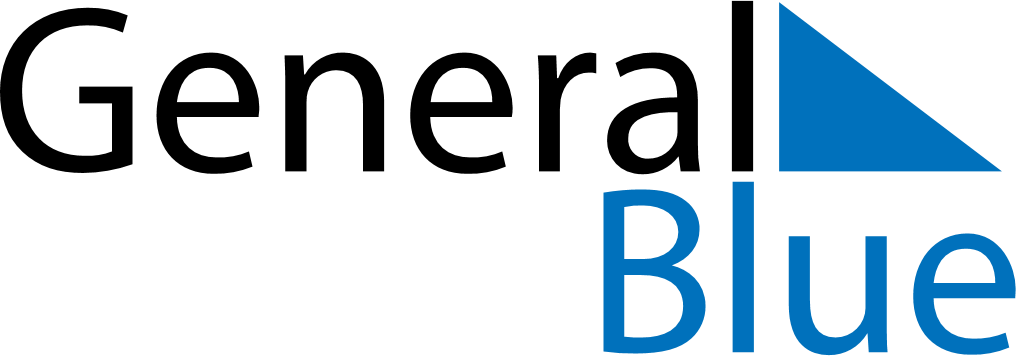 March 2024March 2024March 2024March 2024March 2024March 2024March 2024Porkeri, Suduroy, Faroe IslandsPorkeri, Suduroy, Faroe IslandsPorkeri, Suduroy, Faroe IslandsPorkeri, Suduroy, Faroe IslandsPorkeri, Suduroy, Faroe IslandsPorkeri, Suduroy, Faroe IslandsPorkeri, Suduroy, Faroe IslandsSundayMondayMondayTuesdayWednesdayThursdayFridaySaturday12Sunrise: 7:28 AMSunset: 5:50 PMDaylight: 10 hours and 22 minutes.Sunrise: 7:24 AMSunset: 5:53 PMDaylight: 10 hours and 28 minutes.34456789Sunrise: 7:21 AMSunset: 5:55 PMDaylight: 10 hours and 34 minutes.Sunrise: 7:18 AMSunset: 5:58 PMDaylight: 10 hours and 40 minutes.Sunrise: 7:18 AMSunset: 5:58 PMDaylight: 10 hours and 40 minutes.Sunrise: 7:15 AMSunset: 6:01 PMDaylight: 10 hours and 45 minutes.Sunrise: 7:12 AMSunset: 6:04 PMDaylight: 10 hours and 51 minutes.Sunrise: 7:09 AMSunset: 6:06 PMDaylight: 10 hours and 57 minutes.Sunrise: 7:06 AMSunset: 6:09 PMDaylight: 11 hours and 3 minutes.Sunrise: 7:02 AMSunset: 6:12 PMDaylight: 11 hours and 9 minutes.1011111213141516Sunrise: 6:59 AMSunset: 6:14 PMDaylight: 11 hours and 14 minutes.Sunrise: 6:56 AMSunset: 6:17 PMDaylight: 11 hours and 20 minutes.Sunrise: 6:56 AMSunset: 6:17 PMDaylight: 11 hours and 20 minutes.Sunrise: 6:53 AMSunset: 6:20 PMDaylight: 11 hours and 26 minutes.Sunrise: 6:50 AMSunset: 6:22 PMDaylight: 11 hours and 32 minutes.Sunrise: 6:47 AMSunset: 6:25 PMDaylight: 11 hours and 38 minutes.Sunrise: 6:43 AMSunset: 6:27 PMDaylight: 11 hours and 44 minutes.Sunrise: 6:40 AMSunset: 6:30 PMDaylight: 11 hours and 49 minutes.1718181920212223Sunrise: 6:37 AMSunset: 6:33 PMDaylight: 11 hours and 55 minutes.Sunrise: 6:34 AMSunset: 6:35 PMDaylight: 12 hours and 1 minute.Sunrise: 6:34 AMSunset: 6:35 PMDaylight: 12 hours and 1 minute.Sunrise: 6:31 AMSunset: 6:38 PMDaylight: 12 hours and 7 minutes.Sunrise: 6:27 AMSunset: 6:41 PMDaylight: 12 hours and 13 minutes.Sunrise: 6:24 AMSunset: 6:43 PMDaylight: 12 hours and 19 minutes.Sunrise: 6:21 AMSunset: 6:46 PMDaylight: 12 hours and 24 minutes.Sunrise: 6:18 AMSunset: 6:48 PMDaylight: 12 hours and 30 minutes.2425252627282930Sunrise: 6:14 AMSunset: 6:51 PMDaylight: 12 hours and 36 minutes.Sunrise: 6:11 AMSunset: 6:54 PMDaylight: 12 hours and 42 minutes.Sunrise: 6:11 AMSunset: 6:54 PMDaylight: 12 hours and 42 minutes.Sunrise: 6:08 AMSunset: 6:56 PMDaylight: 12 hours and 48 minutes.Sunrise: 6:05 AMSunset: 6:59 PMDaylight: 12 hours and 53 minutes.Sunrise: 6:02 AMSunset: 7:01 PMDaylight: 12 hours and 59 minutes.Sunrise: 5:58 AMSunset: 7:04 PMDaylight: 13 hours and 5 minutes.Sunrise: 5:55 AMSunset: 7:07 PMDaylight: 13 hours and 11 minutes.31Sunrise: 6:52 AMSunset: 8:09 PMDaylight: 13 hours and 17 minutes.